INDICAÇÃO Nº 9271/2017Sugere ao Poder Executivo Municipal que proceda com a roçagem em Área pública localizada na Rua Monte Horebe esquina com a Rua Monte Carmelo, no bairro Jardim Alfa.Excelentíssimo Senhor Prefeito Municipal, Nos termos do Art. 108 do Regimento Interno desta Casa de Leis, dirijo-me a Vossa Excelência para sugerir que, por intermédio do Setor competente, que proceda com a roçagem em Área pública localizada na Rua Monte Horebe esquina com a Rua Monte Carmelo, no bairro Jardim Alfa, em nosso município.Justificativa:Conforme relatos dos moradores do local e constatado por este vereador, o local está com o mato muito alto, pois da forma que se encontra a área referida está contribuindo para o aparecimento de animais peçonhentos causando insegurança.Plenário “Dr. Tancredo Neves”, em 11 de Dezembro de 2.017.FELIPE SANCHES-Vereador-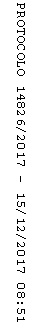 